Заявка от 	/ 			/ 201	/Название организации 																			e-mail 							Фамилия и имя ответственного лица 													Контактный телефон 							Название детали										Условия работы детали 									
												Размеры (если необходимо) 								Примечание											Сумма предоплаты					
                                     заполняется УП «Родат»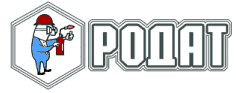                               МАФ - мы знаем как это работает220075, г. Минск, пер. Промышленный, 12, комн. 23 
тел/факс: 344-65-10, 299-63-92, моб.(29)188-48-39
р/с 3BY97PJCB30120058531000000933, код PJCBBY2X, 
в ЦБУ 114 ОАО «Приорбанк», г. Минск, Партизанский пр,107 УНН 100076618  ОКПО 14548397
www.rodat.by / www.gazmaf.by, email: rodat@mail.ru